GRADSKA KNJIŽNICA SAMOBOR	Ulica Miroslava Krleže 9Samobor  I. IZMJENE FINANCIJSKOG PLANA GRADSKE KNJIŽNICE SAMOBOR ZA 2023. GODINU									       RAVNATELJICA		Mirjana DimnjakovićTemeljem čl. 38, st. 3 Zakona o proračunu (Narodne novine br. 144/21.) i  članka 37. Statuta Gradske knjižnice Samobor ravnateljica predlaže Upravnom vijeću na 17. sjednici, održanoj 30.06.2023. godine  I. IZMJENE FINANCIJSKOG PLANA GRADSKE KNJIŽNICE SAMOBOR ZA 2023. GODINUI. UVODČlanak 1.I. izmjena financijskog plana Gradske knjižnice za 2023. godinu sadrži:Opći dio sažetka  financijskog plana čini: a) sažetak računa prihoda i rashoda, b) sažetak računa financiranja i c) preneseni višak ili preneseni manjak i višegodišnji plan uravnoteženja,Opći dio financijskog plana čini: a) račun prihoda i rashoda i b) račun financiranja,Posebni dio plana po organizacijskoj i programskoj klasifikaciji te razini odjeljka ekonomske klasifikacije,Obrazloženje financijskog plana sadrži: a) obrazloženje općeg dijela financijskog plana i  b) obrazloženje posebnog dijela financijskog plana.II. OPĆI DIO Članak 2.Opći dio sažetka I. izmjena financijskog plana za 2023. godinu:		A) SAŽETAK RAČUNA PRIHODA I RASHODA	B) SAŽETAK RAČUNA FINANCIRANJAC) PRENESENI VIŠAK ILI PRENESENI MANJAK I VIŠEGODIŠNJI PLAN URAVNOTEŽENJA	UKUPNO FINANCIJSKI PLAN (A.+B.+C.)Članak 3.Račun prihoda i rashoda sadrži prihode i rashode poslovanja iskazane prema izvorima financiranja i ekonomskoj klasifikaciji na razini skupina i izvora financiranja te rashode prema funkcijskoj klasifikaciji kako slijedi:					A. RAČUN PRIHODA I RASHODAPRIHODI POSLOVANJARASHODI POSLOVANJARASHODI PREMA FUNKCIJSKOJ KLASIFIKACIJIB. RAČUN FINANCIRANJAČlanak 4.Planirani višak prihoda posebne namjene iz 2022. godine u iznosu od 6.577 €a raspoređen je u financijskom planu za 2023. godinu u rashode poslovanja, a metodološki manjak u iznosu od 14.238 pokrit će se iz Proračuna Grada Samobora.III. POSEBNI DIOČlanak 5.Rashodi i izdaci Iskazani po izvorima financiranja i ekonomskoj klasifikaciji na skupine raspoređeni su u programe koji se sastoje od aktivnosti i projekata, kako slijedi:	IV. OBRAZLOŽENJE FINACIJSKOG PLANA4.1. Obrazloženje općeg dijela financijskog plana1. PRIHODI POSLOVANJA	I. izmjene financijskog plana Gradske knjižnice  za 2023. godinu planiraju se prihodi  u iznosu od 704.618 €, što predstavlja povećanje od 10,45% ili 66.675 € u odnosu na važeći plan za 2023. godinu koji iznosi 637.943 €. Planirani iznos odnosi se na  prihode poslovanja. Prihodi se u planu iskazuju po ekonomskoj klasifikaciji i po izvorima iz kojih potječu. U nastavku se daje usporedni pregled i obrazloženje planiranih prihoda prema osnovnim vrstama ekonomske klasifikacije i izvorima financiranja. 	Prihodi od pomoći iz inozemstva i od subjekata unutar općeg proračuna (skupina 63) planiraju se u 2023. u iznosu od 76.296 € i u strukturi ukupnih prihoda sudjeluju sa 10,83%. Sastoje se od pomoći od iz državnog proračuna i pomoći iz pomoći proračunskim korisnicima iz proračuna koji im nije nadležan. Povećanje u odnosu na važeći plan za 2023. godinu je 48.423 €  ili 173,73%. Povećanje  je najvećim dijelom posljedica planiranog povećanja korištenja sredstava iz državnog proračuna a koji se odnose na otkup knjiga .	Prihodi od imovine (skupina 64)   odnose na prihode od kamata na depozite po viđenju. Ovi  prihodi  planirani su u visini od 7 € i nisu mijenjani u odnosu na važeći plan.	Prihodi od upravnih i administrativnih pristojbi, pristojbi po posebnim propisima i naknada (skupina 65)   odnose na prihode po posebnim propisima od članarine i ostalih naknada vezanih za posudbu knjiga . Prihodi po posebnim propisima  planirani su u visini od 37.162 € i nisu promijenjeni u odnosu na važeći plan iz 2023.g.	Prihodi od prodaje proizvoda i robe te pruženih usluga i prihodi od donacija te povrati po protestiranim jamstvima (skupina 66)   odnose na vlastite prihode Gradske knjižnice od prodaje knjiga  i usluga fotokopiranja te donacije knjiga. Vlastiti prihodi planirani su u visini od 5.600 €  U odnosu važeći plan (1.586 €) predviđa se povećanje prihoda za 253,09% te I. izmjene  plana za 2023. iznose 5.600 €. i u strukturi ukupnih prihoda sudjeluju sa 0,79 %.	Prihodi iz nadležnog proračuna i od HZZO-a temeljem ugovornih obveza(skupina 67) odnose na prihode iz Proračuna Grada Samobora, a  planiraju se u 2023.godini u iznosu od 585.553 €, što predstavlja povećanje od 2,49 % ili  14.238 € u odnosu na važeći plan   (571.315 €). Prihodi iz nadležnog proračuna sastoje se od  prihodi za financiranje rashoda poslovanja i prihoda nabavu nefinancijske imovine. U strukturi ukupnih prihoda navedeni prihodi sudjeluju s 83,10 %.2. RASHODI POSLOVANJA	I. izmjene financijskog plana Gradske knjižnice za 2023. godinu planiraju se rashodi u iznosu od  696.957 € što je više za  8,80% u odnosu na važeći plan za 2023. godinu (640.597 €). Planirani rashodu obuhvaćaju rashode poslovanja u iznosu od 549.574 € i rashode za nabavu nefinancijske imovine u iznosu od 147.383 €. U nastavku se daje usporedni pregled i obrazloženje planiranih rashoda  prema osnovnim vrstama ekonomske klasifikacije i izvorima financiranja.Rashodi poslovanja (razred 3) u 2023. godini planiraju se u iznosu od 549.574 €, odnosno s smanjeni su za 5,67%, a odnose se na rashode za zaposlene u iznosu od 337.367 €, na materijalne rashode u iznosu od 211.411 €, na financijske rashode u iznosu od 796 €. 	Rashodi za zaposlene (skupina 31)  planiraju se u iznosu od 337.367 €  i manji su za 10.252. € u odnosu na početni plan za  2023. godinu. Navedeni rashodi u strukturi rashoda čine 48,41 % ukupnih rashoda. Ova skupina rashoda obuhvaća bruto plaće, ostale rashode za zaposlene i doprinose na plaće. Osnovica za plaće za  2023.godinu planirana je u bruto iznosu od 500 €. Rashodi za zaposlene se planiraju sukladno broju izvršitelja sistematiziranih Pravilnikom o radu. Materijalni rashodi (skupina 32) su planirani sa 211.411 € u 2023.godini i u strukturi ukupnih rashoda čine 30,33% rashoda. U okviru ovih rashoda planiraju se naknade troškova zaposlenima, rashodi za materijal i energiju, rashodi za usluge i ostali nespomenuti rashodi poslovanja. Naknade troškova zaposlenima planiraju se u iznosu od  11.712 € i nisu promijenjeni u odnosu na važeći plan. Ovi rashodi obuhvaćaju službena putovanja, naknade za prijevoz na posao i s posla, stručno usavršavanje zaposlenika i ostale naknade troškova zaposlenima. Rashodi za materijal i energiju u 2023. godini planiraju se u iznosu od 54.876 € i smanjeni su u odnosu na važeći plan za 39.755,00 € . Početnim planom za 2023.godinu planirano je  izuzetno veliko povećanja cijene energenata koje nije realizirano. U ove rashode uključeni su uredski materijal i ostali materijalni rashodi, energija, materijal i dijelovi za tekuće i investicijsko održavanje, sitni inventar.Rashodi za usluge obuhvaćaju usluge telefona, pošte i prijevoza, usluge tekućeg i investicijskog održavanja, usluge promidžbe i informiranja, komunalne usluge, zakupnine i najamnine, zdravstvene i veterinarske usluge, intelektualne i osobne usluge, računalne usluge i ostale usluge, a u ovim izmjenama planiraju se u iznosu od  137.673 € s povećanjem od 17.983 € zbog preuređenja podruma DO te prijemnog pulta na Odjelu za odrasle.Ostali nespomenuti rashodi poslovanja planirani su u iznosu od 7.150 € u 2023. godini, odnosno smanjeni su za 1.000 € u odnosu na važeći plan  za 2023.g . Ovi rashodi obuhvaćaju naknade za rad članovima, upravnih vijeća, premije osiguranja imovine i zaposlenih, reprezentaciju, članarine, pristojbe i naknade i ostale nespomenute rashode poslovanja. 	Financijski rashodi (skupina 34) u 2023. godini planirani su u iznosu od 796 € i nisu promijenjeni u odnosu na važeći plan. Ovi rashodi obuhvaćaju troškove platnog prometa i  bankarske usluge i u strukturi ukupnih rashoda čine 0,11%	Rashodi za nabavu nefinancijske imovine (razred 4) i planiraju se  u iznosu od 147.383 € i povećani su za 89.384 € što je povećanje od 154,11% .U strukturi rashoda ovi rashodi čine 21,15 % ukupnih rashoda. U okviru ovih rashoda planiraju se  rashodi za nabavu proizvedene dugotrajne imovine.	Rashodi za nabavu proizvedene dugotrajne imovine (skupina 42)  u okviru ovih rashoda planira se nabava postrojenja i opreme u iznosu od 53.104 € i  knjiga i neknjižne građe u iznosu od  94.279 €. Povećanje rashoda planira se zbog  otkupa knjiga za koje Ministarstva kulture planira  osigurati sredstva  u iznosu od 51.100 €. Povećanje u iznosu od 38.284 € odnosi se na nabavu opreme za podrum dječjeg odjela.4.2. Obrazloženje posebnog dijela financijskog planaProračunski korisnik 26320 GRADSKA KNJIŽNICA SAMOBORZAKLJUČAKČlanak 6.Sukladno čl. 37. Statuta Gradske knjižnice Samobor, Upravno vijeće na 17. sjednici, održanoj 30.06.2023. godine, donosi, na prijedlog ravnateljice,  I. izmjena financijskog plana Gradske knjižnice Samobor za 2023. godinu, kao što je dano u materijalima za sjednicu.								Predsjednica Upravnog vijećaBlaženka Mavrić Vadlja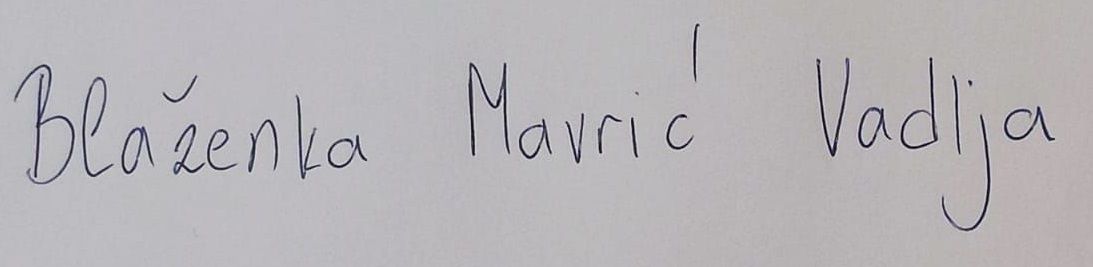 Brojčana oznaka i nazivBrojčana oznaka i nazivBrojčana oznaka i nazivBrojčana oznaka i nazivPlan 
za 2023.I. IzmjenePlan I. izmjenePRIHODI UKUPNOPRIHODI UKUPNOPRIHODI UKUPNOPRIHODI UKUPNO637.94366.675704.6186Prihodi poslovanjaPrihodi poslovanjaPrihodi poslovanja637.94366.675704.6187Prihodi od prodaje nefinancijske imovine Prihodi od prodaje nefinancijske imovine Prihodi od prodaje nefinancijske imovine 0RASHODI UKUPNORASHODI UKUPNO640.59756.360696.9573Rashodi poslovanjaRashodi poslovanjaRashodi poslovanja582.598-33.024549.5744Rashodi za nabavu nefinancijske imovine Rashodi za nabavu nefinancijske imovine Rashodi za nabavu nefinancijske imovine 57.99989.384147.383RAZLIKA - VIŠAK / MANJAKRAZLIKA - VIŠAK / MANJAKRAZLIKA - VIŠAK / MANJAKRAZLIKA - VIŠAK / MANJAK-2.65410.3157.661Brojčana oznaka i nazivBrojčana oznaka i nazivPlan 
za 2023.I. IzmjenePlan I. izmjene8Primici od financijske imovine i zaduživanja5Izdaci za financijsku imovinu i otplate zajmovaNETO FINANCIRANJENETO FINANCIRANJE000Brojčana oznaka i nazivBrojčana oznaka i nazivPlan 
za 2023.I. IzmjenePlan I. izmjeneUKUPAN DONOS VIŠKA / MANJKA IZ PRETHODNE(IH) GODINE***UKUPAN DONOS VIŠKA / MANJKA IZ PRETHODNE(IH) GODINE***9Višak prihoda iz prethodne godine koji će se rasporediti2.6543.9236.5779Manjak prihoda iz prethodne godine za pokriće0-14.238-14.238RAZLIKA VIŠAK / MANJAK IZ PRETHODNE(IH) GODINE KOJI ĆE SE RASPOREDITI / POKRITIRAZLIKA VIŠAK / MANJAK IZ PRETHODNE(IH) GODINE KOJI ĆE SE RASPOREDITI / POKRITI2.654-10.315-7.661NazivPlan 
za 2023.I. IzmjenePlan I. izmjenePRIHODI, PRIMICI I VIŠAK 640.59770.598711.195RASHODI, IZDACI I MANJAK 640.59756.360696.957RAZLIKA014.23814.238RazredSkupinaIzvorNaziv prihodaPlan 
za 2023.I. Izmjene% izmjenaPlan I. izmjene6PRIHODI POSLOVANJA637.94366.67510,45%704.61863Pomoći iz inozemstva i od subjekata unutar općeg proračuna27.87348.423173,73%76.2964.4.Prihodi od pomoći27.87348.423173,73%76.29664Prihodi od imovine70,00%72.5.Vlastiti prihodi70,00%765Prihodi od upravnih i administrativnih pristojbi, pristojbi po posebnim propisima i naknada37.1620,00%37.1623.7.Posebne namjene37.1620,00%38.16266Prihodi od prodaje proizvoda i robe te pruženih usluga, prihodi od donacija te povrati po protestiranim jamstvima1.5864.014253,09%5.6002.5.Vlastiti prihodi1.5861.01463,93%2.6005.3Prihodi od donacija3.0003.00067Prihodi iz nadležnog proračuna i od HZZO-a temeljem ugovornih obveza571.31514.2382,49%585.5531.1.Opći prihodi i primici571.31514.2382,49%585.553RazredSkupinaIzvorNaziv rashodaPlan 
za 2023.I. Izmjene% izmjenaPlan I. izmjene3RASHODI POSLOVANJA582.598-33.0248,80%696.95731Rashodi za zaposlene347.619-10.252-2,95%549.5741.1.Opći prihodi i primici347.619-10.252-2,95%337.36732Materijalni rashodi234.183-22.772-9,72%211.4111.1.Opći prihodi i primici189.587-26.624-14,04%162.9632.5.Vlastiti prihodi1.5931.01463,65%2.6073.7.Posebne namjene39.0203.92310,05%42.9434.4.Prihodi od pomoći3.983-1.085-27,24%2.89834Financijski rashodi79600,00%7963.7.Posebne namjene79600,00%7964RASHODI ZA NABAVU NEFINANCIJSKE IMOVINE57.99989.384154,11%14.38342Rashodi za nabavu proizvedene dugotrajne imovine57.99989.384154,11%147.3831.1.Opći prihodi i primici34.10936.876108,11%70.9854.4.Prihodi od pomoći23.89049.508207,23%73.3985.3Prihodi od donacija3.0003.000BROJČANA OZNAKA I NAZIVPlan 
za 2023.I. IzmjenePlan I. izmjeneUKUPNI RASHODI640.59756.360696.95708 Rekreacija, kultura i religija640.59756.360696.957082 Službe kulture640.59756.360696.957RazredSkupinaIzvorNazivPlan 
za 2023.I. IzmjenePlan I. izmjene8Primici od financijske imovine i zaduživanja5Izdaci za financijsku imovinu i otplate zajmovaBROJ KONTAVRSTA RASHODA / IZDATAKAPLANIRANOPROMJENA IZNOSPROMJENA (%)NOVI IZNOSKorisnik  001GRADSKA KNJIŽNICA640.597,0056.360,008,80696.957,00Program 4040JAVNE POTREBE U KULTURI640.597,0056.360,008,80696.957,00Aktivnost A404001Redovna djelatnost558.706,00- 31.939,00- 5,72526.767,00Izvor  1.1.GRAD SAMOBOR-  Opći prihodi i  primici517.297,00- 36.876,00- 7,13480.421,003Rashodi poslovanja517.297,00- 36.876,00- 7,13480.421,0031Rashodi za zaposlene347.619,00- 10.252,00- 2,95337.367,0032Materijalni rashodi169.678,00- 26.624,00- 15,69143.054,00Izvor  2.3.GRADSKA KNJIŽNICA- VLASTITI PRIHODI1.593,001.014,0063,652.607,003Rashodi poslovanja1.593,001.014,0063,652.607,0032Materijalni rashodi1.593,001.014,0063,652.607,00Izvor  3.7.GRADSKA KNJIŽNICA - POSEBNE NAMJENE39.816,003.923,009,8543.739,003Rashodi poslovanja39.816,003.923,009,8543.739,0032Materijalni rashodi39.020,003.923,0010,0542.943,0034Financijski rashodi796,000,000,00796,00Aktivnost A404005Ostali posebni programi23.892,00- 1.085,00- 4,5422.807,00Izvor  1.1.GRAD SAMOBOR-  Opći prihodi i  primici19.909,000,000,0019.909,003Rashodi poslovanja19.909,000,000,0019.909,0032Materijalni rashodi19.909,000,000,0019.909,00Izvor  4.2.GRADSKA KNJIŽNICA - PRIHODI OD POMOĆI3.983,00- 1.085,00- 27,242.898,003Rashodi poslovanja3.983,00- 1.085,00- 27,242.898,0032Materijalni rashodi3.983,00- 1.085,00- 27,242.898,00Kapitalni projekt K404001Nabava oprema i knjige57.999,0089.384,00154,11147.383,00Izvor  1.1.GRAD SAMOBOR-  Opći prihodi i  primici34.109,0036.876,00108,1170.985,004Rashodi za nabavu nefinancijske imovine34.109,0036.876,00108,1170.985,0042Rashodi za nabavu proizvedene dugotrajne imovine34.109,0036.876,00108,1170.985,00Izvor  4.2.GRADSKA KNJIŽNICA - PRIHODI OD POMOĆI23.890,0049.508,00207,2373.398,004Rashodi za nabavu nefinancijske imovine23.890,0049.508,00207,2373.398,0042Rashodi za nabavu proizvedene dugotrajne imovine23.890,0049.508,00207,2373.398,00Izvor  5.3.GRADSKA KNJIŽNICA-PRIHODI OD DONACIJA0,003.000,00100,003.000,004Rashodi za nabavu nefinancijske imovine0,003.000,00100,003.000,0042Rashodi za nabavu proizvedene dugotrajne imovine0,003.000,00100,003.000,00Program:  JAVNE POTREBE U KULTURIProgram:  JAVNE POTREBE U KULTURIProgram:  JAVNE POTREBE U KULTURIProgram:  JAVNE POTREBE U KULTURIZakonske i druge pravne osnove programa:Zakon o ustanovama (NN 76/93, 29/97, 47/99, 35/08 i 127/19), Zakon o knjižnicama i knjižničnoj djelatnosti (NN 17/19 i 98/19), Zakon o financiranju javnih potreba u kulturi (NN 47/90, 27/93 i 38/09), Zakon o upravljanju javnim ustanovama u kulturi (NN 96/01 i 98/19), Standardi za narodne knjižnice u Republici Hrvatskoj (NN 58/99)Zakonske i druge pravne osnove programa:Zakon o ustanovama (NN 76/93, 29/97, 47/99, 35/08 i 127/19), Zakon o knjižnicama i knjižničnoj djelatnosti (NN 17/19 i 98/19), Zakon o financiranju javnih potreba u kulturi (NN 47/90, 27/93 i 38/09), Zakon o upravljanju javnim ustanovama u kulturi (NN 96/01 i 98/19), Standardi za narodne knjižnice u Republici Hrvatskoj (NN 58/99)Zakonske i druge pravne osnove programa:Zakon o ustanovama (NN 76/93, 29/97, 47/99, 35/08 i 127/19), Zakon o knjižnicama i knjižničnoj djelatnosti (NN 17/19 i 98/19), Zakon o financiranju javnih potreba u kulturi (NN 47/90, 27/93 i 38/09), Zakon o upravljanju javnim ustanovama u kulturi (NN 96/01 i 98/19), Standardi za narodne knjižnice u Republici Hrvatskoj (NN 58/99)Zakonske i druge pravne osnove programa:Zakon o ustanovama (NN 76/93, 29/97, 47/99, 35/08 i 127/19), Zakon o knjižnicama i knjižničnoj djelatnosti (NN 17/19 i 98/19), Zakon o financiranju javnih potreba u kulturi (NN 47/90, 27/93 i 38/09), Zakon o upravljanju javnim ustanovama u kulturi (NN 96/01 i 98/19), Standardi za narodne knjižnice u Republici Hrvatskoj (NN 58/99)Razvojna mjera (poveznica sa strateškim okvirom Provedbenog programa Grada Samobora za razdoblje 2021. – 2025.)8. Kultura, tjelesna kultura i sport
Pokazatelji rezultata:Sukladno Prilogu 1. Provedbenog programa Grada Samobora za razdoblje 2021. – 2025.Razvojna mjera (poveznica sa strateškim okvirom Provedbenog programa Grada Samobora za razdoblje 2021. – 2025.)8. Kultura, tjelesna kultura i sport
Pokazatelji rezultata:Sukladno Prilogu 1. Provedbenog programa Grada Samobora za razdoblje 2021. – 2025.Razvojna mjera (poveznica sa strateškim okvirom Provedbenog programa Grada Samobora za razdoblje 2021. – 2025.)8. Kultura, tjelesna kultura i sport
Pokazatelji rezultata:Sukladno Prilogu 1. Provedbenog programa Grada Samobora za razdoblje 2021. – 2025.Razvojna mjera (poveznica sa strateškim okvirom Provedbenog programa Grada Samobora za razdoblje 2021. – 2025.)8. Kultura, tjelesna kultura i sport
Pokazatelji rezultata:Sukladno Prilogu 1. Provedbenog programa Grada Samobora za razdoblje 2021. – 2025.Naziv aktivnosti/projekta u Proračunu: REDOVNA DJELATNOSTNaziv aktivnosti/projekta u Proračunu: REDOVNA DJELATNOSTNaziv aktivnosti/projekta u Proračunu: REDOVNA DJELATNOSTNaziv aktivnosti/projekta u Proračunu: REDOVNA DJELATNOSTObrazloženje aktivnosti/projektaPlanirana sredstvaPlanirana sredstvaPlanirana sredstvaObrazloženje aktivnosti/projektaPlan 
za 2023.I. IzmjenePlan I. izmjeneIz ove aktivnosti financiraju se plaće za redovni rad 15 zaposlenika, ostala materijalna prava, doprinosi za zdravstveno osiguranje, doprinosi za zapošljavanje, službena putovanja, stručna usavršavanja, naknada za prijevoz na posao i s posla, rashodi za materijal i energiju, rashodi za usluge, ostali nespomenuti rashodi poslovanja, bankarske usluge i usluge platnog prometa. Ishodište za planirana sredstva za plaće djelatnika ustanova umnožak je osnovice u iznosu od 500 € i koeficijenta propisanog Pravilnikom za svakog djelatnika. Ishodište za planirana sredstva odnosi se na realizaciju iz prošlih godina te iskazanu potrebu dionika, a ishodište za materijalne troškove koji se odnose na planirane rashode za energente je procjena realizacije iz 2021. godine te važeće cijene energenata i komunalnih usluga. Ostali rashodi odnose se na nabavu zaštitne folije za knjige,  nastavak digitalizacije novina.558.706 €  31.939 €526.767€Naziv aktivnosti/projekta u Proračunu: OSTALI POSEBNI PROGRAMINaziv aktivnosti/projekta u Proračunu: OSTALI POSEBNI PROGRAMINaziv aktivnosti/projekta u Proračunu: OSTALI POSEBNI PROGRAMINaziv aktivnosti/projekta u Proračunu: OSTALI POSEBNI PROGRAMIObrazloženje aktivnosti/projektaPlanirana sredstvaPlanirana sredstvaPlanirana sredstvaObrazloženje aktivnosti/projektaPlan 
za 2023.I. IzmjenePlan I. izmjenePosebni projekti Gradske knjižnice Samobor tijekom 2023. godine su:Volim hrvatski, Volim prirodu, Dani dramskog odgoja, Dani kratkopričaša, Mjesec hrvatske knjige, Noć knjige, 11. Zbirka kratke priče s natječaja iz 2023. god., Zbornik nagrađenih priča s proteklih 10 natječaja, Festival pripovijedanja, izrada QR kod koji je povezan s stranicom GKS kao sponu između fizičkog i digitalnog svijeta, tisak Knjigomata, predavanje, promocije, tribine, kvizovi, te književni natječaj „ Josip Prudeus“. Ishodište za planirana sredstva odnosi se na broj programa te posebne troškove koje uključuju procijenjene troškove zakupnina i najamnina temeljem važećih cijena, troškove ugovora o djelu  za izvođače, predavače i ostale vanjske suradnike temeljem ponuda, za realizaciju programa, troškove reprezentacije sukladno troškovima za iste programe iz proteklog razdoblja, te na troškove izrade raznih vizuala za promotivne materijale i tiska plakata, brošura knjiga.23.892 €	- 1.085€22.807€Naziv aktivnosti/projekta u Proračunu: NABAVA OPREMA I KNJIGENaziv aktivnosti/projekta u Proračunu: NABAVA OPREMA I KNJIGENaziv aktivnosti/projekta u Proračunu: NABAVA OPREMA I KNJIGENaziv aktivnosti/projekta u Proračunu: NABAVA OPREMA I KNJIGEObrazloženje aktivnosti/projektaPlanirana sredstvaPlanirana sredstvaPlanirana sredstvaObrazloženje aktivnosti/projektaPlan 
za 2023.I. IzmjenePlan I. izmjeneOvom aktivnošću provodi se financiranje postrojenja i opreme (informatička oprema, oprema za održavanje i zaštitu) te osnovna djelatnost Knjižnice, a to je nabava knjižne i neknjižne građe prema standardima za narodne knjižnice. Građa se sukcesivno nabavlja tijekom cijele godine i predviđena nabava sukladno ponudi izdavača kreće se od 2.500 do 3.000 jedinica građe. Sredstva za isto osiguravaju Osnivač, MK RH u traženom iznosu od 18.152 €, te Zagrebačke županije u iznosu 5.300 €. Provođenjem ove aktivnosti omogućava se posudba i korištenje svih vrsta knjižnične građe (beletristika, znanstvena literatura, priručnici, periodičke publikacije, neknjižna građa). Planirana je i zamjena dotrajalih računala ( servera) osiguranim sredstvima osnivača Ishodište za planirana sredstva usklađeno je s potrebama korisnika.57.999 € 89.384€147.383€Pokazatelj uspješnostiDefinicijaJedinicaPolazna vrijednost 2022.Ciljana vrijednost2023.Broj posebnih programaPovećati broj posebnih programaBroj1220Broj izdanih članskih iskaznicaPovećati broj izdanih članskih iskaznica Gradske knjižnice SamoborBroj44004450Broj nabavljene knjižne i neknjižne građe kroz kupnju, otkup MK RH i poklonima  Povećati broj nabavljene građe za oba odjela putem raznih izvora. Broj30703110Broj posudbe građePovećati posudbu građe za sve uzraste korisnikaBroj172.260173.300Broj posjeta programimaPovećati posjećenost i praćenost programa na oba odjelaBroj15601580